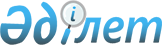 О внесении изменений в решение Енбекшильдерского районного маслихата от 20 декабря 2012 года № С-11/3 "О районном бюджете на 2013-2015 годы"Решение Енбекшильдерского районного маслихата Акмолинской области от 8 августа 2013 года № С-20/4. Зарегистрировано Департаментом юстиции Акмолинской области 2 сентября 2013 года № 3795      Примечание РЦПИ.

      В тексте документа сохранена пунктуация и орфография оригинала.

      В соответствии с пунктом 4 статьи 106 Бюджетного кодекса Республики Казахстан от 4 декабря 2008 года, подпунктом 1) пункта 1 статьи 6 Закона Республики Казахстан от 23 января 2001 года «О местном государственном управлении и самоуправлении в Республике Казахстан», Енбекшильдерский районный маслихат РЕШИЛ:



      1. Внести в решение Енбекшильдерского районного маслихата «О районном бюджете на 2013-2015 годы» от 20 декабря 2012 года № С-11/3 (зарегистрировано в Реестре государственной регистрации нормативных правовых актов № 3576, опубликовано 11 января 2013 года в районной газете «Жаңа дәуір», 12 января 2013 года в районной газете «Сельская новь») следующие изменения:



      пункт 1 изложить в новой редакции:

      «1. Утвердить районный бюджет на 2013-2015 годы, согласно приложениям 1, 2, 3 соответственно, в том числе на 2013 год в следующих объемах:

      1) доходы – 2 194 981,9 тысяч тенге, в том числе:

      налоговые поступления – 532 770 тысяч тенге;

      неналоговые поступления – 28 519,4 тысяч тенге;

      поступления от продажи основного капитала – 5 600 тысяч тенге;

      поступления трансфертов – 1 628 092,5 тысяч тенге;

      2) затраты – 2 203 297 тысяч тенге;

      3) чистое бюджетное кредитование – 4 690 тысяч тенге, в том числе:

      бюджетные кредиты – 5 193 тысяч тенге;

      погашение бюджетных кредитов – 503 тысяч тенге;

      4) сальдо по операциям с финансовыми активами – 0 тенге;

      5) дефицит (профицит) бюджета – -13 005,1 тысяч тенге;

      6) финансирование дефицита (использование профицита) бюджета – 13 005,1 тысяч тенге»;



      приложения 1, 5 к указанному решению изложить в новой редакции согласно приложениям 1, 2 к настоящему решению.



      2. Настоящее решение вступает в силу со дня государственной регистрации в Департаменте юстиции Акмолинской области и вводится в действие с 1 января 2013 года.      Председатель сессии

      районного маслихата                        К.Хамзин      Секретарь районного

      маслихата                                  С.Есполов      СОГЛАСОВАНО      Аким Енбекшильдерского района

      Акмолинской области                        А.Садуақасұлы

Приложение 1 к решению    

Енбекшильдерского районного  

маслихата от 8 августа 2013 года

№ С-20/4            Районный бюджет на 2013 год

Приложение 2 к решению       

Енбекшильдерского районного маслихата

от 8 августа 2013 года       

№ С-20/4              Затраты по программам аппарата акима района в городе, города районного значения, поселка, аула (села), аульного (сельского) округапродолжение таблицыпродолжение таблицыпродолжение таблицы
					© 2012. РГП на ПХВ «Институт законодательства и правовой информации Республики Казахстан» Министерства юстиции Республики Казахстан
				КатегорияКатегорияКатегорияКатегорияКатегорияСумма, тысяч тенгеКлассКлассКлассКлассСумма, тысяч тенгеПодклассПодклассПодклассСумма, тысяч тенгеСпецификаСпецификаСумма, тысяч тенгеНаименованиеСумма, тысяч тенге123456I. Доходы2194981,91Налоговые поступления5327701Подоходный налог92002Индивидуальный подоходный налог92002Индивидуальный подоходный налог с доходов, не облагаемых у источника выплаты92003Социальный налог2800611Социальный налог2800611Социальный налог2800614Налоги на собственность2181901Налоги на имущество1818461Налог на имущество юридических лиц и индивидуальных предпринимателей1811602Налог на имущество физических лиц6863Земельный налог104942Земельный налог с физических лиц на земли населенных пунктов32003Земельный налог на земли промышленности, транспорта, связи, обороны и иного несельскохозяйственного назначения7797Земельный налог с юридических лиц и индивидуальных предпринимателей, частных нотариусов и адвокатов на земли сельскохозяйственного назначения1158Земельный налог с юридических лиц, индивидуальных предпринимателей, частных нотариусов и адвокатов на земли населенных пунктов64004Налог на транспортные средства227501Налог на транспортные средства с юридических лиц61392Налог на транспортные средства с физических лиц166115Единый земельный налог31001Единый земельный налог31005Внутренние налоги на товары, работы и услуги223122Акцизы132696Бензин (за исключением авиационного) реализуемый юридическими и физическими лицами в розницу, а также используемый на собственные производственные нужды125097Дизельное топливо, реализуемое юридическими и физическими лицами в розницу, а также используемые на собственные производственные нужды763Поступления за использование природных и других ресурсов1730015Плата за пользование земельными участками173004Сборы за ведение предпринимательской и профессиональной деятельности34631Сбор за государственную регистрацию индивидуальных предпринимателей1592Лицензионный сбор за право занятия отдельными видами деятельности4613Сбор за государственную регистрацию юридических лиц и учетную регистрацию филиалов и представительств, а также их перерегистрацию1065Сбор за государственную регистрацию залога движимого имущества и ипотеки судна или строящегося судна53014Сбор за государственную регистрацию транспортных средств, а также их перерегистрацию10618Сбор за государственную регистрацию прав на недвижимое имущество и сделок с ним21015Налог на игорный бизнес2232Фиксированный налог2237Прочие налоги7951Прочие налоги79510Прочие налоговые поступления в местный бюджет7958Обязательные платежи, взимаемые за совершение юридически значимых действий и (или) выдачу документов уполномоченными на то государственными органами или должностными лицами22121Государственная пошлина22122Государственная пошлина, взимаемая с подаваемых в суд исковых заявлений, заявлений особого искового производства, заявлений (жалоб) по делам особого производства, заявлений о вынесении судебного приказа, заявлений о выдаче дубликата исполнительного листа, заявлений о выдаче исполнительных листов на принудительное исполнение решений третейских (арбитражных) судов и иностранных судов, заявлений о повторной выдаче копий судебных актов, исполнительных листов и иных документов, за исключением государственной пошлины с подаваемых в суд исковых заявлений к государственным учреждениям9074Государственная пошлина, взимаемая за регистрацию актов гражданского состояния, а также за выдачу гражданам справок и повторных свидетельств о регистрации актов гражданского состояния и свидетельств в связи с изменением, дополнением и восстановлением записей актов гражданского состояния8595Государственная пошлина, взимаемая за оформление документов на право выезда за границу на постоянное место жительства и приглашение в Республику Казахстан лиц из других государств, а также за внесение изменений в эти документы537Государственная пошлина, взимаемая за оформление документов о приобретении гражданства Республики Казахстан, восстановлении гражданства Республики Казахстан и прекращении гражданства Республики Казахстан138Государственная пошлина, взимаемая за регистрацию места жительства2659Государственная пошлина, взимаемая за выдачу удостоверения охотника и его ежегодную регистрацию1110Государственная пошлина, взимаемая за регистрацию и перерегистрацию каждой единицы гражданского, служебного оружия физических и юридических лиц (за исключением холодного охотничьего, сигнального, огнестрельного бесствольного, механических распылителей, аэрозольных и других устройств, снаряженных слезоточивыми или раздражающими веществами, пневматического оружия с дульной энергией не более 7,5 Джойл и калибра до 4,5 миллиметра включительно)1012Государственная пошлина за выдачу разрешений на хранение или хранение и ношение, транспортировку, ввоз на территорию Республики Казахстан и вывоз из Республики Казахстан оружия и патронов к нему2121Государственная пошлина, взимаемая за выдачу удостоверений тракториста-машиниста732Неналоговые поступления28519,41Доходы от государственной собственности17361Поступления части чистого дохода государственных предприятий152Поступления части чистого дохода коммунальных государственных предприятий155Доходы от аренды имущества, находящегося в государственной собственности17208Доходы от аренды имущества, находящегося в коммунальной собственности района (города областного значения), за исключением доходов от аренды государственного имущества, находящегося в управлении акимов города районного значения, села, поселка, сельского округа13009Доходы от аренды жилищ из жилищного фонда, находящегося в коммунальной собственности района (города областного значения), за исключением доходов от аренды государственного имущества, находящегося в управлении акимов города районного значения, села, поселка, сельского округа4207Вознаграждения по кредитам, выданным из государственного бюджета16Вознаграждения по кредитам, выданным из местного бюджета банкам-заемщикам14Штрафы, пени, санкции, взыскания, налагаемые государственными учреждениями, финансируемыми из государственного бюджета, а также содержащимися и финансируемыми из бюджета (сметы расходов) Национального Банка Республики Казахстан5501Штрафы, пени, санкции, взыскания, налагаемые государственными учреждениями, финансируемыми из государственного бюджета, а также содержащимися и финансируемыми из бюджета (сметы расходов) Национального Банка Республики Казахстан, за исключением поступлений от организаций нефтяного сектора5505Административные штрафы, пени, санкции, взыскания, налагаемые государственными учреждениями, финансируемыми из областного бюджета5506Прочие неналоговые поступления26233,41Прочие неналоговые поступления26233,47Возврат неиспользованных средств, ранее полученных из местного бюджета09Другие неналоговые поступления в местный бюджет26233,43Поступления от продажи основного капитала56001Продажа государственного имущества, закрепленного за государственными учреждениями6001Продажа государственного имущества, закрепленного за государственными учреждениями6002Поступления от продажи имущества, закрепленного за государственными учреждениями, финансируемыми из местного бюджета6003Продажа земли и нематериальных активов50001Продажа земли50001Поступления от продажи земельных участков50004Поступления трансфертов1628092,52Трансферты из вышестоящих органов государственного управления1628092,52Трансферты из областного бюджета1628092,51Целевые текущие трансферты2096102Целевые трансферты на развитие277175,53Субвенции1141307Функциональная группаФункциональная группаФункциональная группаФункциональная группаФункциональная группаСуммаФункциональная подгруппаФункциональная подгруппаФункциональная подгруппаФункциональная подгруппаСуммаАдминистратор бюджетных программАдминистратор бюджетных программАдминистратор бюджетных программСуммаПрограммаПрограммаСуммаНаименованиеСуммаII. Затраты2203297,001Государственные услуги общего характера231755,01Представительные, исполнительные и другие органы, выполняющие общие функции государственного управления212177112Аппарат маслихата района (города областного значения)13626001Услуги по обеспечению деятельности маслихата района (города областного значения)13426003Капитальные расходы государственного органа200122Аппарат акима района (города областного значения)57031001Услуги по обеспечению деятельности акима района (города областного значения)51671003Капитальные расходы государственного органа5360123Аппарат акима района в городе, города районного значения, поселка, аула (села), аульного (сельского) округа141520001Услуги по обеспечению деятельности акима района в городе, города районного значения, поселка, аула (села), аульного (сельского) округа136182022Капитальные расходы государственного органа53382Финансовая деятельность621459Отдел экономики и финансов района (города областного значения)621003Проведение оценки имущества в целях налогообложения321010Приватизация, управление коммунальным имуществом, постприватизационная деятельность и регулирование споров, связанных с этим3009Прочие государственные услуги общего характера18957459Отдел экономики и финансов района (города областного значения)18957001Услуги по реализации государственной политики в области формирования и развития экономической политики, государственного планирования, исполнения бюджета и управления коммунальной собственностью района (города областного значения)18817015Капитальные расходы государственного органа14002Оборона97541Военные нужды3423122Аппарат акима района (города областного значения)3423005Мероприятия в рамках исполнения всеобщей воинской обязанности34232Организация работы по чрезвычайным ситуациям6331122Аппарат акима района (города областного значения)6331006Предупреждение и ликвидация чрезвычайных ситуаций масштаба района (города областного значения)633103Общественный порядок, безопасность, правовая, судебная, уголовно-исполнительная деятельность4729Прочие услуги в области общественного порядка и безопасности472458Отдел жилищно-коммунального хозяйства, пассажирского транспорта и автомобильных дорог района (города областного значения)472021Обеспечение безопасности дорожного движения в населенных пунктах47204Образование1372854,41Дошкольное воспитание и обучение81606464Отдел образования района (города областного значения)81606009Обеспечение деятельности организаций дошкольного воспитания и обучения33306040Реализация государственного образовательного заказа в дошкольных организациях образования483002Начальное, основное среднее и общее среднее образование1108370464Отдел образования района (города областного значения)1108370003Общеобразовательное обучение1089715006Дополнительное образование для детей186554Техническое и профессиональное, послесреднее образование15535464Отдел образования района (города областного значения)15535018Организация профессионального обучения155359Прочие услуги в области образования167343,4464Отдел образования района (города областного значения)42525,4001Услуги по реализации государственной политики на местном уровне в области образования8316005Приобретение и доставка учебников, учебно-методических комплексов для государственных учреждений образования района (города областного значения)11832007Проведение школьных олимпиад, внешкольных мероприятий и конкурсов районного (городского) масштаба573012Капитальные расходы государственного органа11,4015Ежемесячная выплата денежных средств опекунам (попечителям) на содержание ребенка-сироты (детей-сирот), и ребенка (детей), оставшегося без попечения родителей7850020Обеспечение оборудованием, программным обеспечением детей-инвалидов, обучающихся на дому951067Капитальные расходы подведомственных государственных учреждений и организаций12992467Отдел строительства района (города областного значения)124818037Строительство и реконструкция объектов образования12481806Социальная помощь и социальное обеспечение556792Социальная помощь38762,9451Отдел занятости и социальных программ района (города областного значения)38762,9002Программа занятости7606005Государственная адресная социальная помощь641,9006Оказание жилищной помощи1413007Социальная помощь отдельным категориям нуждающихся граждан по решениям местных представительных органов6166,2010Материальное обеспечение детей-инвалидов, воспитывающихся и обучающихся на дому235,5015Территориальные центры социального обслуживания пенсионеров и инвалидов13571,3016Государственные пособия на детей до 18 лет5181017Обеспечение нуждающихся инвалидов обязательными гигиеническими средствами и предоставление услуг специалистами жестового языка, индивидуальными помощниками в соответствии с индивидуальной программой реабилитации инвалида3266023Обеспечение деятельности центров занятости населения6829Прочие услуги в области социальной помощи и социального обеспечения16916,1451Отдел занятости и социальных программ района (города областного значения)16916,1001Услуги по реализации государственной политики на местном уровне в области обеспечения занятости и реализации социальных программ для населения14390,1011Оплата услуг по зачислению, выплате и доставке пособий и других социальных выплат258021Капитальные расходы государственного органа226807Жилищно-коммунальное хозяйство208947,31Жилищное хозяйство15455,8458Отдел жилищно-коммунального хозяйства, пассажирского транспорта и автомобильных дорог района (города областного значения)11414003Организация сохранения государственного жилищного фонда214004Обеспечение жильем отдельных категорий граждан11200467Отдел строительства района (города областного значения)4041,8003Проектирование, строительство и (или) приобретение жилья коммунального жилищного фонда3050004Проектирование, развитие, обустройство и (или) приобретение инженерно-коммуникационной инфраструктуры991,82Коммунальное хозяйство174687,5123Аппарат акима района в городе, города районного значения, поселка, аула (села), аульного (сельского) округа1585014Организация водоснабжения населенных пунктов1585458Отдел жилищно-коммунального хозяйства, пассажирского транспорта и автомобильных дорог района (города областного значения)20550012Функционирование системы водоснабжения и водоотведения12850026Организация эксплуатации тепловых сетей, находящихся в коммунальной собственности районов (городов областного значения)7700467Отдел строительства района (города областного значения)152552,5005Развитие коммунального хозяйства 152552,53Благоустройство населенных пунктов18804123Аппарат акима района в городе, города районного значения, поселка, аула (села), аульного (сельского) округа13604008Освещение улиц населенных пунктов7841009Обеспечение санитарии населенных пунктов2462010Содержание мест захоронений и погребение безродных177011Благоустройство и озеленение населенных пунктов3124458Отдел жилищно-коммунального хозяйства, пассажирского транспорта и автомобильных дорог района (города областного значения)5200016Обеспечение санитарии населенных пунктов3200018Благоустройство и озеленение населенных пунктов200008Культура, спорт, туризм и информационное пространство121462,31Деятельность в области культуры50103,9455Отдел культуры и развития языков района (города областного значения)50103,9003Поддержка культурно-досуговой работы50103,9467Отдел строительства района (города областного значения)0011Развитие объектов культуры02Спорт4610465Отдел физической культуры и спорта района (города областного значения)4610006Проведение спортивных соревнований на районном (города областного значения) уровне362007Подготовка и участие членов сборных команд района (города областного значения) по различным видам спорта на областных спортивных соревнованиях42483Информационное пространство40919455Отдел культуры и развития языков района (города областного значения)29309006Функционирование районных (городских) библиотек25674007Развитие государственного языка и других языков народа Казахстана3635456Отдел внутренней политики района (города областного значения)11610002Услуги по проведению государственной информационной политики через газеты и журналы116109Прочие услуги по организации культуры, спорта, туризма и информационного пространства25829,4455Отдел культуры и развития языков района (города областного значения)7268001Услуги по реализации государственной политики на местном уровне в области развития языков и культуры6988010Капитальные расходы государственного органа150032Капитальные расходы подведомственных государственных учреждений и организаций130456Отдел внутренней политики района (города областного значения)7871001Услуги по реализации государственной политики на местном уровне в области информации, укрепления государственности и формирования социального оптимизма граждан6446003Реализация мероприятий в сфере молодежной политики1425465Отдел физической культуры и спорта района (города областного значения)10690,4001Услуги по реализации государственной политики на местном уровне в сфере физической культуры и спорта10690,410Сельское, водное, лесное, рыбное хозяйство, особо охраняемые природные территории, охрана окружающей среды и животного мира, земельные отношения66242,51Сельское хозяйство20573459Отдел экономики и финансов района (города областного значения)1987099Реализация мер по оказанию социальной поддержки специалистов1987462Отдел сельского хозяйства района (города областного значения)10653001Услуги по реализации государственной политики на местном уровне в сфере сельского хозяйства 10653473Отдел ветеринарии района (города областного значения)7933001Услуги по реализации государственной политики на местном уровне в сфере ветеринарии6867005Обеспечение функционирования скотомогильников (биотермических ям)616007Организация отлова и уничтожения бродячих собак и кошек4506Земельные отношения8172,5463Отдел земельных отношений района (города областного значения)8172,5001Услуги по реализации государственной политики в области регулирования земельных отношений на территории района (города областного значения)5895004Организация работ по зонированию земель587,5007Капитальные расходы государственного органа16909Прочие услуги в области сельского, водного, лесного, рыбного хозяйства, охраны окружающей среды и земельных отношений37497473Отдел ветеринарии района (города областного значения)37497011Проведение противоэпизоотических мероприятий3749711Промышленность, архитектурная, градостроительная и строительная деятельность30740,12Архитектурная, градостроительная и строительная деятельность30740,1467Отдел строительства района (города областного значения)9365,1001Услуги по реализации государственной политики на местном уровне в области строительства9365,1468Отдел архитектуры и градостроительства района (города областного значения)21375001Услуги по реализации государственной политики в области архитектуры и градостроительства на местном уровне6925003Разработка схем градостроительного развития территории района и генеральных планов населенных пунктов14330004Капитальные расходы государственного органа12012Транспорт и коммуникации700001Автомобильный транспорт70000123Аппарат акима района в городе, города районного значения, поселка, аула (села), аульного (сельского) округа838013Обеспечение функционирования автомобильных дорог в городах районного значения, поселках, аулах (селах), аульных (сельских) округах838458Отдел жилищно-коммунального хозяйства, пассажирского транспорта и автомобильных дорог района (города областного значения)69162023Обеспечение функционирования автомобильных дорог6916213Прочие282723Поддержка предпринимательской деятельности и защита конкуренции6900469Отдел предпринимательства района (города областного значения)6900001Услуги по реализации государственной политики на местном уровне в области развития предпринимательства и промышленности6698003Поддержка предпринимательской деятельности72004Капитальные расходы государственного органа1309Прочие21372123Аппарат акима района в городе, города районного значения, поселка, аула (села), аульного (сельского) округа6436040Реализация мер по содействию экономическому развитию регионов в рамках Программы "Развитие регионов"6436459Отдел экономики и финансов района (города областного значения)3012Резерв местного исполнительного органа района (города областного значения)3458Отдел жилищно-коммунального хозяйства, пассажирского транспорта и автомобильных дорог района (города областного значения)14933001Услуги по реализации государственной политики на местном уровне в области жилищно-коммунального хозяйства, пассажирского транспорта и автомобильных дорог11336040Реализация мер по содействию экономическому развитию регионов в рамках Программы "Развитие регионов"359714Обслуживание долга11Обслуживание долга1459Отдел экономики и финансов района (города областного значения)1021Обслуживание долга местных исполнительных органов по выплате вознаграждений и иных платежей по займам из областного бюджета115Трансферты7117,41Трансферты7117,4459Отдел экономики и финансов района (города областного значения)7117,4006Возврат неиспользованных (недоиспользованных) целевых трансфертов7117,4III. Чистое бюджетное кредитование4690Бюджетные кредиты519310Сельское, водное, лесное, рыбное хозяйство, особо охраняемые природные территории, охрана окружающей среды и животного мира, земельные отношения51931Сельское хозяйство5193459Отдел экономики и финансов района (города областного значения)5193018Бюджетные кредиты для реализации мер социальной поддержки специалистов51935Погашение бюджетных кредитов5031Погашение бюджетных кредитов5031Погашение бюджетных кредитов, выданных из государственного бюджета503IV. Сальдо по операциям с финансовыми активами0V. Дефицит (профицит) бюджета-13005,1VI. Финансирование дефицита (использование профицита) бюджета13005,17Поступление займов51931Внутренние государственные займы51932Договоры займа519316Погашение займов5031Погашение займов503459Отдел экономики и финансов района (города областного значения)503005Погашение долга местного исполнительного органа перед вышестоящим бюджетом503022Возврат неиспользованных бюджетных кредитов, выданных из местного бюджета08Используемые остатки бюджетных средств8315,181Остатки бюджетных средств8315,11Свободные остатки бюджетных средств8315,101Свободные остатки бюджетных средств8315,1Функциональная группаФункциональная группаФункциональная группаФункциональная группаФункциональная группаСумма, тысяч тенгеФункциональная подгруппаФункциональная подгруппаФункциональная подгруппаФункциональная подгруппаСумма, тысяч тенгеАдминистратор бюджетных программАдминистратор бюджетных программАдминистратор бюджетных программСумма, тысяч тенгеПрограммаПрограммаСумма, тысяч тенгеНаименованиеЗатраты1639831Государственные услуги общего характера14152001Представительные, исполнительные и другие органы, выполняющие общие функции государственного управления141520123Аппарат акима района в городе, города районного значения, поселка, аула (села), аульного (сельского) округа141520001Услуги по обеспечению деятельности акима района в городе, города районного значения, поселка, аула (села), аульного (сельского) округа136182022Капитальные расходы государственных органов53387Жилищно-коммунальное хозяйство1518902Коммунальное хозяйство1585123Аппарат акима района в городе, города районного значения, поселка, аула (села), аульного (сельского) округа1585014Организация водоснабжения населенных пунктов158503Благоустройство населенных пунктов13604123Аппарат акима района в городе, города районного значения, поселка, аула (села), аульного (сельского) округа13604008Освещение улиц в населенных пунктах7841009Обеспечение санитарии населенных пунктов2462010Содержание мест захоронений и погребение безродных177011Благоустройство и озеленение населенных пунктов312412Транспорт и коммуникации83801Автомобильный транспорт838123Аппарат акима района в городе, города районного значения, поселка, аула (села), аульного (сельского) округа838013Обеспечение функционирования автомобильных дорог в городах районного значения, поселках, аулах (селах), аульных (сельских) округах83813Прочие64369Прочие6436123Аппарат акима района в городе, города районного значения, поселка, аула (села), аульного (сельского) округа6436040Реализация мер по содействию экономическому развитию регионов в рамках Программы "Развитие регионов"6436в том числе по сельским округамв том числе по сельским округамв том числе по сельским округамв том числе по сельским округамв том числе по сельским округамАким города СтепнякЗаозерный сельский округВалихановский сельский округЕнбекшильдерский сельский округКраснофлотский сельский округ2194394179627110939964150759159903492939651150759159903492939651150759159903492939651127469149902492839503232910101014800000686825859392680005000000500000050000686825893926806868258939268035171589371701134008780177000020401000122000000000000000000000000874233000874233000874233000874233Донской сельский округУльгинский сельский округМамайский сельский округЗаураловский сельский округБаймырзинский сельский округ8462138527256113001055081021115568351021090348102111556835102109034810211155683510210903479431099368259906903415916210304000000360129914137295400003500003500003536012991413729193601299141372919011560294779148143141781400000021200000000000000000000000001398280718562013982807185620139828071856201398280718562Кенащинский сельский округАксуский сельский округАнгалбатырский сельский округМакинский сельский округБирсуатский сельский округ70907579969516702945366316994942411668925566316994942411668925566316994942411668925565016984773411461909613010169020715900000459122271228819800501000000501000000501000045912222112881984591222211288198154009730109087315000000196122134019804630375004630375004630375004630375000023710000237100002371000023710